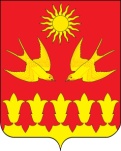 СОВЕТ НАРОДНЫХ ДЕПУТАТОВРАДЧЕНСКОГО  СЕЛЬСКОГО ПОСЕЛЕНИЯБОГУЧАРСКОГО МУНИЦИПАЛЬНОГО РАЙОНАВОРОНЕЖСКОЙ ОБЛАСТИРЕШЕНИЕот « 29 » декабря 2022 г. №  154                                 	с.РадченскоеО Реестре муниципального имущества Радченского  сельского поселения Богучарского муниципального районаВ соответствии с Федеральным законом от 06.10.2003 № 131-ФЗ «Об общих принципах организации местного самоуправления в Российской Федерации», Бюджетным кодексом Российской Федерации, Приказом Минэкономразвития РФ от 30.08.2011 г. № 424 «Об утверждении Порядка ведения органами местного самоуправления реестров муниципального имущества», Совет народных депутатов  Радченского сельского поселения  решил:	1. Утвердить Реестр муниципального недвижимого имущества  Радченского сельского поселения Богучарского  муниципального района согласно приложению 1.  2. Утвердить Реестр муниципального движимого имущества Радченского сельского поселения Богучарского муниципального района согласно приложению 2.	3. Утвердить Реестр  муниципальных унитарных предприятий, муниципальных учреждений, хозяйственных обществ, товариществ, акции, доли (вклады) в уставном (складочном) капитале которых принадлежат муниципальным образованиям, иных юридических лиц, в которых муниципальное образование является учредителем (участником),  согласно приложению  3. 4.  Решение Совета народных депутатов Радченского сельского поселения от 28.12. 2021 г. № 83  «О Реестре муниципального имущества Радченского  сельского поселения Богучарского муниципального района» признать утратившим силу.	 5. Контроль за исполнением настоящего решения возложить на главу Радченского сельского поселения Рыбянцева Н.А.Глава  Радченского сельского поселенияБогучарского муниципального района Воронежской области	Н.А. РыбянцевПриложение 1 к решению Совета народных депутатовРадченского  сельского поселения  Богучарского муниципального районаот  29. 12. 2022  №  153Раздел I. Сведения о муниципальном недвижимом имуществеРадченского сельского поселения Богучарского  муниципального районаПриложение 2 к решению Совета народных депутатовРадченское сельского поселения Богучарского муниципального районаот  29. 12. 2022 № 153Раздел II. Сведения о муниципальном движимом имуществеРадченского сельского поселения Богучарского муниципального районаПриложение 3 к решению Совета народных депутатовРадченского сельского поселения  Богучарского муниципального района от 29.12. 2022  № 153Раздел III. Сведения о муниципальных унитарных предприятиях, муниципальных учреждения, хозяйственных обществах, товариществах, акции,  доли (вклады) в уставном (складочном) капитале принадлежат муниципальным образованиям, иных юридических лицах, в которых муниципальное образование  является учредителем (участником)   №п/пНаименование недвижимого имуществаАдрес (местоположение) недвижимого имуществаКадастровый номер муниципального недвижимого имуществаПлощадь, протяженность и (или) иные параметры, характеризующие физические свойства недвижимого имуществаСведения о балансовой стоимости недвижимого имущества и начисленной амортизации (износе),руб.Сведения о кадастровой стоимости недвижимого имуществаруб.Даты возникновения и прекращения права муниципальной собственности на недвижимое имуществоРеквизиты документов - оснований возникновения (прекращения) права муниципальной собственности на недвижимое имуществоСведения о правообладателе муниципального недвижимого имуществаСведения об установленных в отношении муниципального недвижимого имущества ограничениях (обременениях) с указанием основания и даты их возникновения и прекращения1Парк с.Радченскоесело Радченскоеул.Воробьева, д.66,б36:03:3600005:1722415 кв.м.1987399,74отсутствуетгод ввода2014Свидетельство о государственной регистрации 36АД328929Радченское сельскоепоселениеобременений или ограничений нет2Здание администрациипоселениясело Радченскоеул.Воробьева, д.8636:03:3600005:205123,2 кв.м.-1этажное269143,00513863,50год ввода -1936Свидетельство о государственной регистрации 36АД854631администрация Радченского сельского поселенияобременений или ограничений нет3Нежилое здание(пожарка)село Радченскоеул.Воробьева,д.70 аотсутствует81,2 кв.м.-1этажное261194-64отсутствуетгод ввода-1963Постановление № 171 от 04.04.2012 г о передачи нежилого здания в муниципальную собственность Радченского сельского поселения /в стадии оформления-районаадминистрация Радченского сельского поселенияобременений или ограничений нет4Здание РадченскогосДКсело Радченскоеул.Воробьева,д.6536:03:3600006:160748 кв.м.,2 этажа2704645отсутствуетгод ввода-1975Свидетельство о государственной регистрации 36АА 790595администрация Радченского сельского поселенияобременений или ограничений нет5Земельный участоксело Радченскоеул.Воробьева, 6536:03:3600004:94605 кв.м.отсутствует3762561,30год ввода-1975Выписка из Единого государственного реестра недвижимости от 05.04.2017 № 36:03:3600004:9-36/004/2017-1администрация Радченского сельского поселенияобременений или ограничений нет6Здание КриничанскогосДКсело Криницаул.Мира, д.2отсутствует427 кв.м.,2 этажа580868отсутствуетгод ввода-1966Акт приемки передачи от 01.07.2006г/в стадии оформления/администрация Радченского сельского поселенияобременений или ограничений нет7Земельный участоксело Криницаул.Мира,  236:03:3900001:71600 кв.м.отсутствует1100608,0год ввода-1966Акт приемки передачи  основных средств в бюджетных учреждениях от 01.07.2006г./в стадии оформленияадминистрация Радченского сельского поселенияобременений или ограничений нет8Земельный участоксело Криницаул.Мира,  2а36:03:3900001:195017 кв.м.отсутствует6221,0829.03.2018Выписка  из единого государственного реестра недвижимости об основных характеристиках и зарегистрированных правах на объект недвижимости  от 29.03.2018 36/004/2018-4Радченское сельское поселениеобременений или ограничений нет9здание Травкинского клубасело Травкино,ул.Парковая,д.7отсутствует88 кв.м.61199отсутствуетгод ввода-1936   Акт приемки передачи  /в стадии оформленияадминистрация Радченского сельского поселенияобременений или ограничений нет10Земельный участоксело Травкино,ул.Парковая,736:03:4000002:1900 кв.м.отсутствует667800,0год ввода-1936   Акт приемки передачи /в стадии оформления администрация Радченского сельского поселенияобременений или ограничений нет11Тротуары с.Радченскоесело Радченскоеул.Воробьева, д.86отсутствует1,7кв.м2824401,56отсутствуетГод ввода-2015отсутствуетРадченское сельское поселениеобременений или ограничений нет12Земельный участок село Радченскоеул. Воробьева, 8636:03:3600005:206995 кв.м.отсутствует833630,90106.08.2015Свидетельство о государственной регистрации права от 06.08.2015 № 012941Радченское сельское поселениеобременений или ограничений нет13Земельный участокхутор Дядин ул. Гагарина, 12А36:03:3700004:119.отсутствует1670,4919.04.2016Свидетельство о государственной регистрации права от 19.04.2016 № 011145Радченское сельское поселениеобременений или ограничений нет14Земельный участокхутор  Дядинул. Луговая,1 36:03:3700007:45.отсутствует97398,6019.04.2016Свидетельство о государственной регистрации права от 19.04.2016 № 011144Радченское сельское поселениеобременений или ограничений нет15Земельный участоксело Криницаул. Первомайская, № 5а36:03:0000000:247294 кв.м.отсутствует69580,4219.04.2016Свидетельство о государственной регистрации права от 19.04.2016 № 011146Радченское сельское поселениеобременений или ограничений нет16Земельный участок(пай)Воронежская область, Богучарский район,в границах СХА «Криница»36:03:5400027:149144900 м2отсутствует363699,0029.04.2019Выписка  из единого государственного реестра прав на недвижимое имущество и сделок с ним,  удостоверяющая проведенную государственную регистрацию прав от 29.04.2019Радченское сельское поселениеобременений или ограничений нет17Земельный участок(пай)Воронежская область, Богучарский район,в границах СХА «Травкино»36:03:5500009:13520275 м2отсутствует58189,2526.12.2019Выписка  из единого государственного реестра прав на недвижимое имущество и сделок с ним,  удостоверяющая проведенную государственную регистрацию прав от 27.12.2019 Радченское сельское поселениеобременений или ограничений нет18Земельный участок(пай)Воронежская область, Богучарский район,в границах СХА «Травкино»36:03:5500009:13646925 м2отсутствует134674,7526.12.2019Выписка  из единого государственного реестра прав на недвижимое имущество и сделок с ним,  удостоверяющая проведенную государственную регистрацию прав от 27.12.2019Радченское сельское поселениеобременений или ограничений нет19Земельный участок(пай)Воронежская область, Богучарский район,в границах СХА «Травкино»36:03:5500008:142121842 м2отсутствует349686,5426.12.2019Выписка  из единого государственного реестра прав на недвижимое имущество и сделок с ним,  удостоверяющая проведенную государственную регистрацию прав от 27.12.2019Радченское сельское поселениеобременений или ограничений нет20Земельный участок(пай)Воронежская область, Богучарский район,в границах СХА «Травкино»36:03:5500010:14456658 м2отсутствует162608,4626.12.2019Выписка  из единого государственного реестра прав на недвижимое имущество и сделок с ним,  удостоверяющая проведенную государственную регистрацию прав от 27.12.2019Радченское сельское поселениеобременений или ограничений нет21Земельный участок(кладбище)Воронежская область, Богучарский район,с.Радченскоепер.Тенистый,936:03:3600004:7720599 м2отсутствует6422150,2310.12.2019Выписка  из единого государственного реестра прав на недвижимое имущество и сделок с ним,  удостоверяющая проведенную государственную регистрацию прав от 10.12.2019 Радченское сельское поселениеобременений или ограничений нет22Земельный участок(кладбище)Воронежская область, Богучарский район,х.Дядин, ул.Первомайская1а36:03:3700005:995725 м2отсутствует1594985,0026.11. 2019Выписка  из единого государственного реестра прав на недвижимое имущество и сделок с ним,  удостоверяющая проведенную государственную регистрацию прав от 26.11.2019 Радченское сельское поселениеобременений или ограничений нет23Земельный участок(кладбище)Воронежская область, Богучарский район,с.Криница,пер.Первомайский1336:03:3900001:206435 м2отсутствует1861774,2027.11.2019Выписка  из единого государственного реестра прав на недвижимое имущество и сделок с ним,  удостоверяющая проведенную государственную регистрацию прав от 27.11.2019 Радченское сельское поселениеобременений или ограничений нет24Земельный участок(кладбище)Воронежская область, Богучарский район,х.Кравцово,ул.Школьная,1036:03:3800002:1465500 м2отсутствует3710410,0027.11.2019Выписка  из единого государственного реестра прав на недвижимое имущество и сделок с ним,  удостоверяющая проведенную государственную регистрацию прав от 27.11.2019 Радченское сельское поселениеобременений или ограничений нет25Земельный участок(кладбище)Воронежская область, Богучарский район, Травкино,1500м на северо-восток от балки Козловский Яр, 2580м на юго-восток от балки Васильев Яр, в северном направлении от села Травкино 36:03:5500008:285000 м2отсутствует5850,0021.11.2019Выписка  из единого государственного реестра прав на недвижимое имущество и сделок с ним,  удостоверяющая проведенную государственную регистрацию прав от 21.11.2019 Радченское сельское поселениеобременений или ограничений нет26Военно-мемориальный объектсело Радченское ул. Воробьева, 66 «б»36:03:3600005:20961,7отсутствуетотсутствует05.07.2016Свидетельство о государственной регистрации права от 05.07.2016 № 826045Радченское сельское поселениеобременений или ограничений нет27Военно-мемориальный  объектхутор Дядинул. Луговая,136:03:3700007:4614,8отсутствуетотсутствует05.07.2016Свидетельство о государственной регистрации права от 05.07.2016 № 826044 Радченское сельское поселениеобременений или ограничений нет28Военно-мемориальный объектсело Криница ул. Первомайская,5а36:03:0000000:250585,9отсутствуетотсутствует05.07.2016Свидетельство о государственной регистрации права от 05.07.2016 № 826043Радченское сельское поселениеобременений или ограничений нет29Гидротехническое сооружениеВоронежская область, Богучарсмкий район, в  на юго-восток от северо-западной границы б. Черемховая36:03:0000000:1310.отсутствуетотсутствует05.10.2016Выписка  из единого государственного реестра прав на недвижимое имущество и сделок с ним,  удостоверяющая проведенную государственную регистрацию прав от 05.10.2016 Радченское сельское поселениеобременений или ограничений нет30Гидротехническое сооружениеВоронежская область, Богучарсмкий район, в  на северо-восток от северо-западной границы б. Черемховая36:03:0000000:575.отсутствуетотсутствует05.10.2016Выписка  из единого государственного реестра прав на недвижимое имущество и сделок с ним,  удостоверяющая проведенную государственную регистрацию прав от 05.10.2016 Радченское сельское поселениеобременений или ограничений нет31Водопровод  от башни Рожновского № 3Воронежская область, Богучарский район,с. Радченское36:03:0000000:25141606мотсутствуетотсутствует06.10.2016Выписка  из единого государственного реестра прав на недвижимое имущество и сделок с ним,  удостоверяющая проведенную государственную регистрацию прав от 06.10.2016 Радченское сельское поселениеобременений или ограничений нет32Водопровод  от башни Рожновского № 4Воронежская область, Богучарский район,с. Радченское36:03:0000000:2516отсутствуетотсутствует06.10.2016Выписка  из единого государственного реестра прав на недвижимое имущество и сделок с ним,  удостоверяющая проведенную государственную регистрацию прав от 06.10.2016 Радченское сельское поселениеобременений или ограничений нет33Водопровод  от башни Рожновского ПМКВоронежская область, Богучарский район,с. Радченское36:03:0000000:25151691мотсутствуетотсутствует06.10.2016Выписка  из единого государственного реестра прав на недвижимое имущество и сделок с ним,  удостоверяющая проведенную государственную регистрацию прав от 06.10.2016 Радченского сельского поселенияобременений или ограничений нет34Водопровод  от башни Рожновского № 5Воронежская область, Богучарский район,с. Радченское36:03:0000000:25172446 мотсутствуетотсутствует06.10.2016Выписка  из единого государственного реестра прав на недвижимое имущество и сделок с ним,  удостоверяющая проведенную государственную регистрацию прав от 06.10.2016 Радченского сельского поселенияобременений или ограничений нет35Земельный участок(вышка)Воронежская область, Богучарский район,230 м на запад от оврага Вишневый, 940 м  на север от балки Егерьский Яр, в северо- западном направлении от села Криница36:03:5400016:15616кв.м.отсутствует46,0826.08.2020Выписка  из единого государственного реестра недвижимости об основных характеристиках и зарегистрированных правах на объект недвижимости от 26.08.2020  Радченского сельского поселенияобременений или ограничений нет36Земельный участокВоронежская область, р-н Богучарский, 2430  м на восток от балки Таранов Яр,3160 м на запад от балки Крутой Яр, в северном направлении от х. Дядин36:03:5500007:91106405 кв.м.отсутствует306446,426.08.2020Выписка из единого государственного реестра недвижимости об основных характеристиках и зарегистрированных правах на объект недвижимости от 26.08.2020  Радченского сельского поселенияобременений или ограничений нет37Земельный участокВоронежская область Богучарский район, в границах СХА «Радченское»36:03:0000000:2952192000отсутствует47616007.08.2020Выписка  из единого государственного реестра недвижимости об основных характеристиках и зарегистрированных правах на объект недвижимости от 26.08.2020  Радченского сельского поселенияобременений или ограничений нет38Земельный участок(коммунальное обслуживание)Воронежская область Богучарский район с. Криница пер. Кленовой,936:03:3900007:15030043отсутствует8274443,0620.05.2021Выписка  из единого государственного реестра недвижимости об основных характеристиках и зарегистрированных правах на объект недвижимости от 17.06.2021 Радченского сельского поселенияобременений или ограничений нет39Земельный участок(коммунальное обслуживание)Воронежская область Богучарский район с. Криница ул. Первомайская, уч 3936:03:3900002:21410013отсутствует2757780,4619.05.2021Выписка  из единого государственного реестра недвижимости об основных характеристиках и зарегистрированных правах на объект недвижимости от 17.06.2021 Радченского сельского поселенияобременений или ограничений нет40ЗданиепочтыВоронежская область, Богучарский район,с.Радченскоеул.Воробьева,д.5236:03:3600005:422238,8 м2отсутствует3364792,821986Выписка  из единого государственного реестра прав на недвижимое имущество и сделок с ним,  удостоверяющая проведенную государственную регистрацию прав от 19.05.2021 Радченское сельское поселениеобременений или ограничений нет41Земельный участок(почта)Воронежская область, Богучарский район,с.Радченскоеул.Воробьева,д.5236:03:3600005:4281200 м2отсутствует11676001986Выписка  из единого государственного реестра прав на недвижимое имущество и сделок с ним,  удостоверяющая проведенную государственную регистрацию прав от 26.05.2022 Радченское сельское поселениеобременений или ограничений нет42Земельный участокВоронежская область, Богучарский район,с.Радченскоеул.Карла Маркса,3936:03:3600010:24169 м2отсутствует527962,0006.06. 2019Выписка  из единого государственного реестра прав на недвижимое имущество и сделок с ним,  удостоверяющая проведенную государственную регистрацию прав от 06.06.2019 Радченское сельское поселениеобременений или ограничений нет43Земельный участокВоронежская область, Богучарский район,с.Радченскоеул.Малаховского,436:03:3600008:272300 м2отсутствует291272,0021.07. 2017Выписка  из единого государственного реестра прав на недвижимое имущество и сделок с ним,  удостоверяющая проведенную государственную регистрацию прав от 21.07.2017 Радченское сельское поселениеобременений или ограничений нет№п/пНаименова-ние движимого имуществаСведения о балансовой стоимости движимого имущества и начисленной амортизации (износе)Даты возникновения и прекращения права муниципальной собственности на движимое имуществоРеквизиты документов - оснований возникновения (прекращения) права муниципальной собственности на движимое имуществоСведения о правообладателе муниципального движимого имуществаСведения об установленных в отношении муниципального движимого имущества ограничения(обременениях) с указанием основания и даты их возникновения и прекращенияВ отношении акций акционерных обществ В отношении акций акционерных обществ В отношении акций акционерных обществ В отношении долей (вкладов) в уставных (складочных) капиталах хозяйственных обществ и товариществВ отношении долей (вкладов) в уставных (складочных) капиталах хозяйственных обществ и товариществНаименова-ние движимого имуществаСведения о балансовой стоимости движимого имущества и начисленной амортизации (износе)Даты возникновения и прекращения права муниципальной собственности на движимое имуществоРеквизиты документов - оснований возникновения (прекращения) права муниципальной собственности на движимое имуществоСведения о правообладателе муниципального движимого имуществаСведения об установленных в отношении муниципального движимого имущества ограничения(обременениях) с указанием основания и даты их возникновения и прекращенияНаименовании акционерного общества-эмитента, его основной государственный регистрационный номерКоличество акций, выпущенных акционерным обществом (с указанием количества привилегированных акций), и размере доли в уставном капитале, принадлежащей муниципальному образованиюНоминальная стоимости акцийНаименование хозяйственного общества, товарищества, его основной государственный регистрационный номерРазмер уставного (складочного) капитала хозяйственного общества, товарищества и доли муниципального образования в уставном (складочном) капитале в процентах1ВАЗ - 21074(ЛАДА 2107)146000,002015ПАСПОРТ транспортного средства 63 МК 370766,Свид.о регистр.ТС  №659309 от 13.02.2018администрация Радченского сельского поселениянетн980не36rus2ЛАДА2109010517080,652019Свид.о регистр.ТС 99серия 08 №713133 от 28.03.2019администрация Радченского сельского поселения нетн080вм 36 rus3ВАЗ- 210742035002010Свид.о регистр.36УН№532902 от 19.01.2011администрация Радченского сельского поселения нет---к076те 36 rus4экскаватор-погрузчик ЭО 2626/ Беларус- 8268948702009свид.о регистрации ВН 189517 от 15.02.2011администрация Радченского сельского поселениянет36 ВС 60095Трактор Беларус  МТЗ 82.1651643,002013свид.о регистр.36 СА 749605администрация Радченского сельского поселениянет36 ВХ 13536АРС – 14 (пожарка)760199,041981свид.о регистр.36 НО 880429администрация Радченского сельского поселениянетн783ут 36 rus7КосилкаКРН-2.1 Б209055,002022Постановление администрации Богучарского м.р. от 28.11.2022№790администрация Радченского сельского поселениянетполное наименование и организационно-правовая форма юридического лицаадрес (местонахождение)основной государственный регистрационный номер и дата государственной регистрацииреквизиты документа - основания создания юридического лица (участия муниципального образования в создании (уставном капитале) юридического лица)размер уставного фонда (для муниципальных унитарных предприятий)руб.размер доли, принадлежащей муниципальному образованию в уставном (складочном) капитале, в процентах (для хозяйственных обществ и товариществ),  %данные о балансовой и остаточной стоимости основных средств (фондов) (для муниципальных учреждений и муниципальных унитарных предприятий)руб.среднесписочная численность работников (для муниципальных учреждений и муниципальных унитарных предприятий)Муниципальное Унитарное Предприятие «Радченское»село Радченскоепер.Транспортный,4105367202751830.08. 2005 г.решение Совета народных депутатов Радченского сельского поселения от 30.06. 2005 г. № 11 «Об образовании Муниципального унитарного предприятия «Радченское» 1100001006711604